MATHEMATICS SCOPE AND SEQUENCE AUDIT: Year 8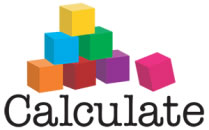 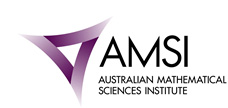 School:Date:NUMBER AND ALGEBRA NUMBER AND ALGEBRA TIMESSAMTerm 1Term 2Term 3Term 4Number & AlgebraUse index notation with numbers to establish the index laws with positive integral indices and the zero index (ACMNA182)TIMESNA13TIMESNA19SAMMYNA15Carry out the four operations with rational numbers and integers, using efficient mental and written strategies and appropriate digital technologies(ACMNA183)TIMESNA15Real NumbersInvestigate terminating and recurring decimals (ACMNA184)TIMESNA18SAMMYNA13Investigate the concept of irrational numbers, including π (ACMNA186)TIMESNA28SAMMYNA14Solve problems involving the use of percentages, including percentage increases and decreases, with and without digital technologies (ACMNA187)TIMESNA18   TIMESNA20Solve a range of problems involving rates and ratios, with and without digital technologies (ACMNA188)TIMESNA21Money & Financial MathsSolve problems involving profit and loss, with and without digital technologies (ACMNA189)Patterns & AlgebraExtend and apply the distributive law to the expansion of algebraic expressions (ACMNA190)TIMESNA23     TIMESNA25SAMMYNA16Factorise algebraic expressions by identifying numerical factors (ACMNA191)TIMESNA24Simplify algebraic expressions involving the four operations (ACMNA192)TIMESNA23   TIMESNA25TIMESNA26Linear & Non-linear RelationshipsPlot linear relationships on the Cartesian plane with and without the use of digital technologies (ACMNA193)SAMMYNA12Solve linear equations using algebraic and graphical techniques. Verify solutions by substitution (ACMNA194)MEASUREMENT AND GEOMETRYMEASUREMENT AND GEOMETRYUsing units of MeasurementChoose appropriate units of measurement for area and volume and convert from one unit to another (ACMMG195)Find perimeters and areas of parallelograms, trapeziums, rhombuses and kites (ACMMG196)TIMESMG11Investigate the relationship between features of circles such as circumference, area, radius and diameter. Use formulas to solve problems involving circumference and area (ACMMG197)TIMESMG17SAMMYMG12Develop the formulas for volumes of rectangular and triangular prisms and prisms in general. Use formulas to solve problems involving volume(ACMMG198)TIMESMG11SAMMYMG10Solve problems involving duration, including using 12- and 24-hour time within a single time zone (ACMMG199)TIMESMG03Geometric ReasoningDefine congruence of plane shapes using transformations (ACMMG200)TIMESMG14SAMMYMG11Develop the conditions for congruence of triangles (ACMMG201)TIMESMG14   TIMESMG22Establish properties of quadrilaterals using congruent triangles and angle properties, and solve related numerical problems using reasoning (ACMMG202)TIMESMG14   TIMESMG20TIMESMG22STATISTICS AND PROBABILITY STATISTICS AND PROBABILITY ChanceIdentify complementary events and use the sum of probabilities to solve problems (ACMSP204)TIMESSP13Describe events using language of 'at least', exclusive 'or' (A or B but not both), inclusive 'or' (A or B or both) and 'and'. (ACMSP205)TIMESSP13Represent events in two-way tables and Venn diagrams and solve related problems (ACMSP292)TIMESSP13Data Representation & InterpretationInvestigate techniques for collecting data, including census, sampling and observation (ACMSP284)TIMESSP05SAMMYSP03Explore the practicalities and implications of obtaining data through sampling using a variety of investigative processes (ACMSP206)TIMESSP05Explore the variation of means and proportions of random samples drawn from the same population (ACMSP293)TIMESSP05Investigate the effect of individual data values , including outliers, on the mean and median (ACMSP207)PROFICIENCIES (Embedded Throughout)PROFICIENCIES (Embedded Throughout)KeywordsKeywordsKeywordsKeywordsKeywordsKeywordsUnderstandingincludes describing patterns involving indices and recurring decimals, identifying commonalities between operations with algebra and arithmetic, connecting rules  for linear relations their graphs, explaining the purpose of statistical measures, and  explaining measurements of perimeter and areaMaking connections, noticing properties, manipulating according to properties, identifying and describing relationships, explainingMaking connections, noticing properties, manipulating according to properties, identifying and describing relationships, explainingMaking connections, noticing properties, manipulating according to properties, identifying and describing relationships, explainingMaking connections, noticing properties, manipulating according to properties, identifying and describing relationships, explainingMaking connections, noticing properties, manipulating according to properties, identifying and describing relationships, explainingMaking connections, noticing properties, manipulating according to properties, identifying and describing relationships, explainingFluencyincludes calculating accurately with simple decimals, indices and integers, recognising equivalence of common decimals and fractions including  recurring decimals, factorising and simplifying basic algebraic expressions, and evaluating perimeters, areas of common shapes and their volumes and three dimensional objects  Calculating, recognising connections, simplifying expressions according to rules, evaluatingCalculating, recognising connections, simplifying expressions according to rules, evaluatingCalculating, recognising connections, simplifying expressions according to rules, evaluatingCalculating, recognising connections, simplifying expressions according to rules, evaluatingCalculating, recognising connections, simplifying expressions according to rules, evaluatingCalculating, recognising connections, simplifying expressions according to rules, evaluatingProblem Solving includes formulating, and  modelling  practical situations involving ratios, profit and loss, areas and perimeters of common shapes, and using two-way tables and Venn diagrams to calculate probabilitiesFormulate, model, convert/translate informationFormulate, model, convert/translate informationFormulate, model, convert/translate informationFormulate, model, convert/translate informationFormulate, model, convert/translate informationFormulate, model, convert/translate informationReasoningincludes justifying the result of a calculation or estimation as reasonable,  deriving probability from its complement, using congruence to deduce properties of triangles, finding estimates of means and proportions of populationsJustifying, deriving, deducing, estimating, investigatingJustifying, deriving, deducing, estimating, investigatingJustifying, deriving, deducing, estimating, investigatingJustifying, deriving, deducing, estimating, investigatingJustifying, deriving, deducing, estimating, investigatingJustifying, deriving, deducing, estimating, investigating